Завдання до контрольної роботи з німецької мовидля студентів ІІ року навчанняЗавдання 1.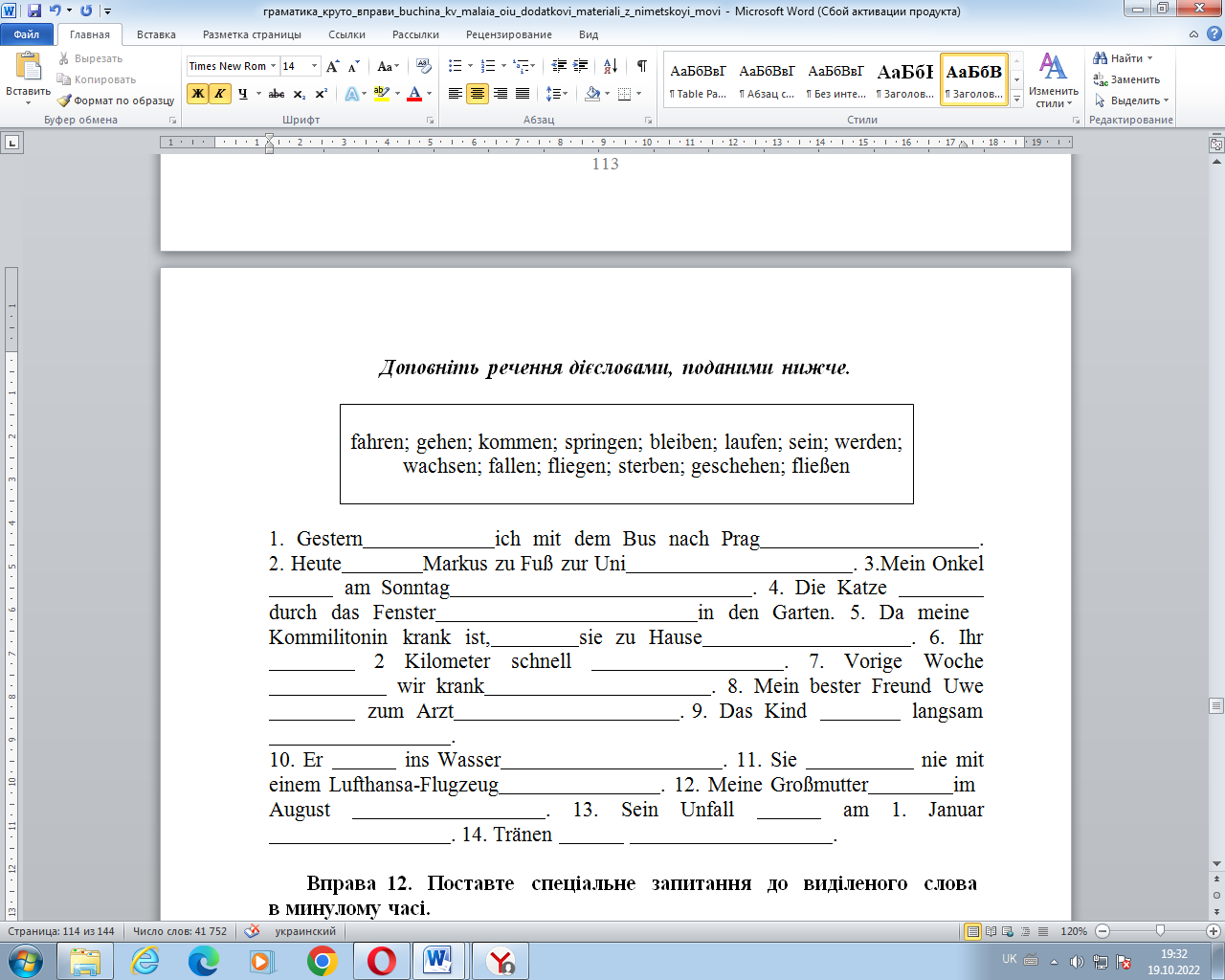 Завдання 2. 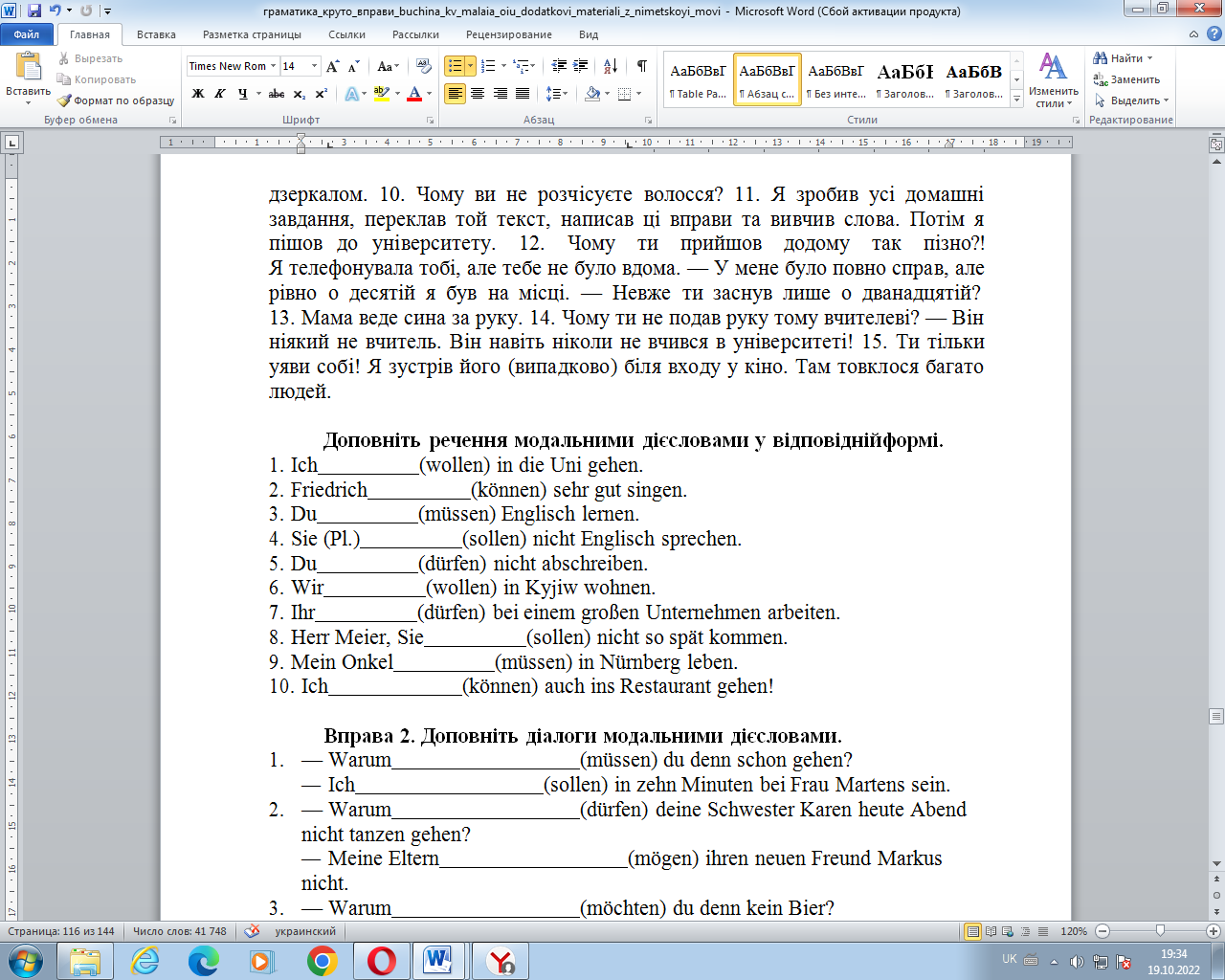 ЗЗавдання 3Побудуйте речення, звертайте увагу на порядок слів.dürfen / gehen / ich / morgen Abend / in die Disko?möchten / trinken / Sie / Saft oder Mineralwasser?wann / ihr / müssen / gehen / heute / schlafen?Leonard / müssen / gehen / zur Uni / jetzt.Katharina / können / sprechen / Japanisch / sehr gut.warum / du / wollen / kaufen / die Wohnung / nicht?Завдання 4. Прочитати і перекласти лист, виконати тестові завдання до тексту.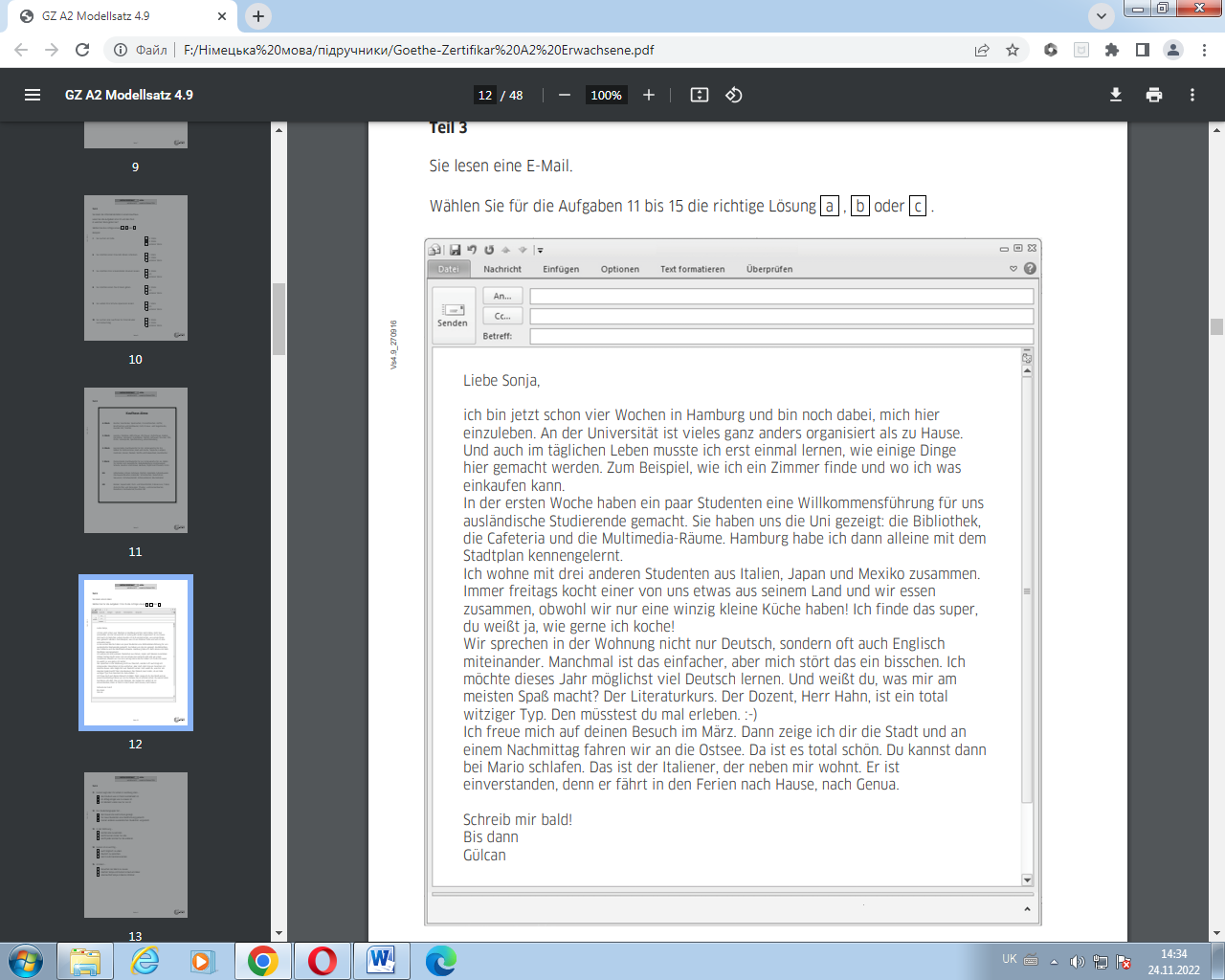 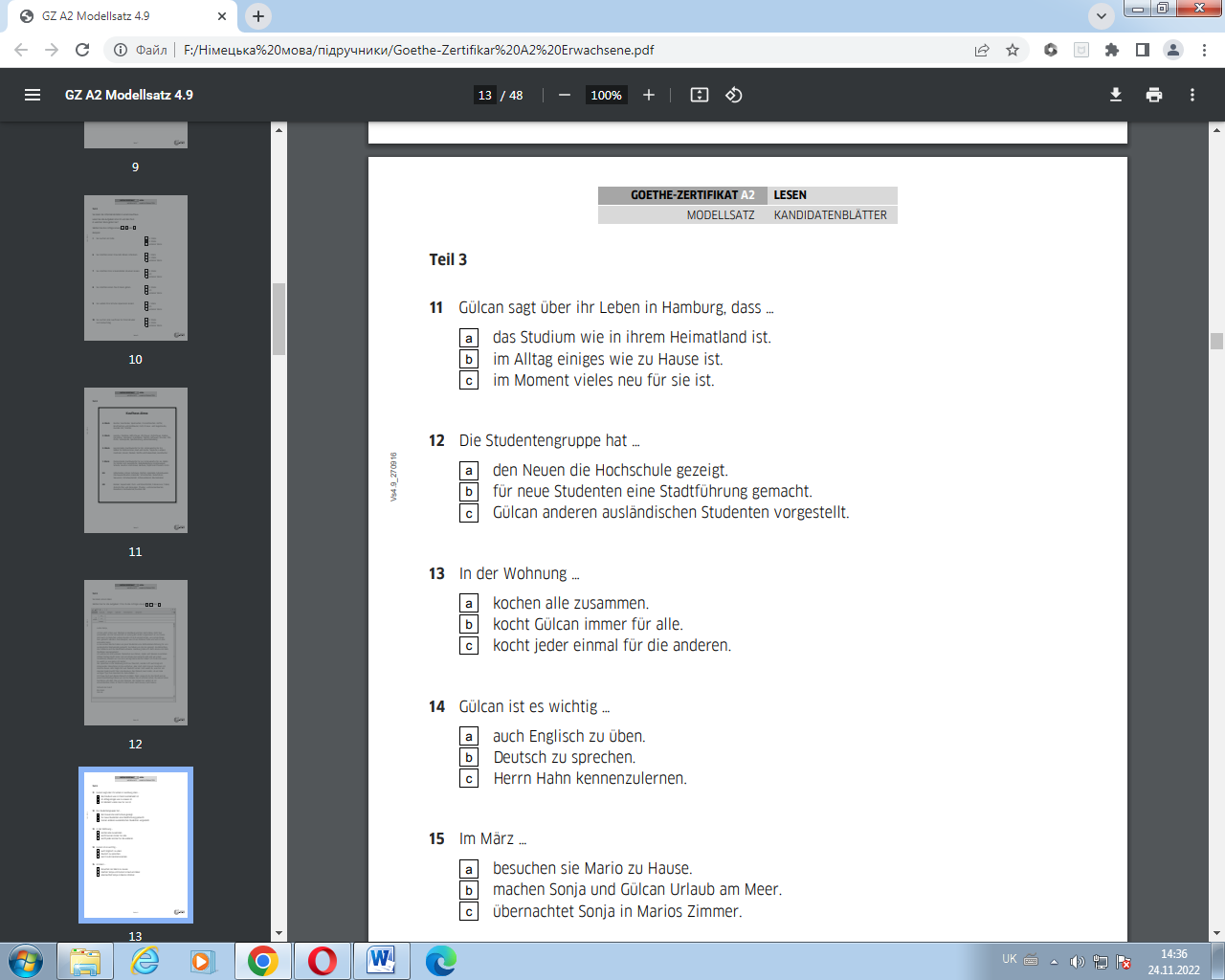 